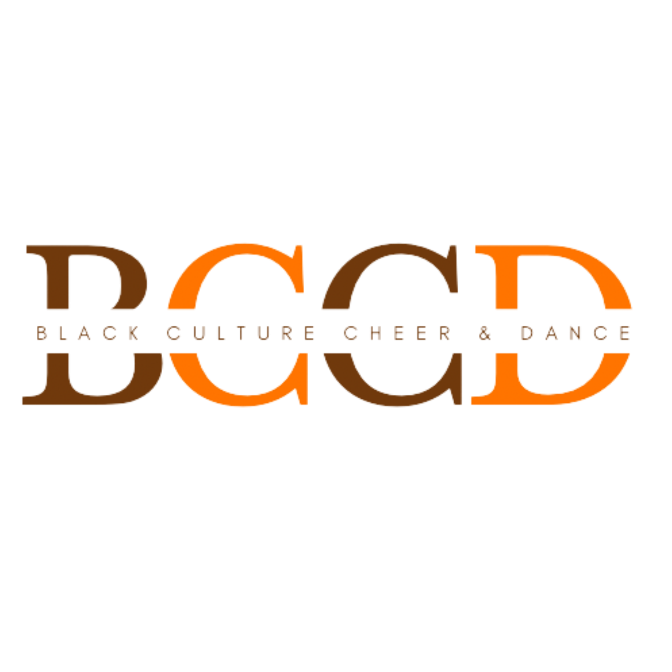 BLACK CULTURE CHEER & DANCEGENERAL CHEERLEADING & DANCE RULES & GUIDELINESRegistration:You must complete a registration form.  Online Form is available at https://form.jotform.com/Dynamicxplosion/2024-bccd-registration- .At the time of registration, each team will be required to produce a roster.  Please indicate team crossovers.Payments must be made online. Online Payment is available at https://www.dynamicxplosion.com/pricing.Pricing varies based on registration (EARLY, On-time, & LATE) See PRICING page.Each participant must have an executed General Release (Medical Information and Waiver/Photo Release/Sportsmanship Agreement to be turned in at registration on the day of competition.  This waiver covers the BLACK CULTURE CHEER & DANCE COMPETITION.No refunds will be disbursed 4 weeks prior to the competition. In the case of a pandemic, natural disaster, etc. it will be up to the organization’s owner as to whether a refund is issued, fees rolled to the next event or fees rolled to next season.  If a refund is issued a $100.00 processing fee will be deducted from the amount.General Release (Medical Information and Waiver/Photo Release/Sportsmanship Agreement):All coaches, guardians or parents and participants will be required to sign a General Release (Medical Information and Waiver/PhotoRelease/Sportsmanship Agreement.  The BLACK CULTURE CHEER & DANCE COMPETITION. reserves the right to assess a 10-point penalty, per violation to a team or disqualify a Team for unsportsmanlike or unsafe conduct by coaches, participants or parents.Divisions:The oldest participant on a team will determine the team’s age/grade division.BLACK CULTURE CHEER & DANCE COMPETITION reserve the right to add, change, omit or combine divisions for any reason.It is our goal to make the competition floor fair.  If you are in a beginner division and it is obvious that a team is too advanced for this division (an entire team performing standing back handsprings), BLACK CULTURE CHEER & DANCE COMPETITIONreserves the right to move that team to a higher level division.  Please register in the correct division to avoid possible disqualification.You must have four (4) participants to be considered a team.Routines are expected to perform in the order they are scheduled.Routines must be performed during the awards session in which they are scheduled.You will be charged a $100.00 fee for changing divisions after the Tuesday before the event.Routine Time Limits:All-Star Cheer routines are limited to 2 minutes and 30 seconds.School and recreational routines are limited to 2 minutes and 30 seconds.  Routines may be performed to all music.Half Year/Prep routines are 2 minutes.Stomp and shake routines are 5 minutes.Novice routines are 1 minute 30 seconds and Exhibition are 1 minutes 30 seconds.Dance routines are limited to 2 minutes and 30 seconds.Studio Dance routines are at least 3 minutes and longer.  See Studio Dance Rules.Majorette Dance, Majorette Pom and Field Show routines are limited to 5 minutes.Complaints:All age/grade divisions apply to the participant’s grade(teams)/age(individual events) as of December 31st  of the season in which they intend to compete.  Teams must be able to verify each participates’ date of birth and grade at all times.No one talks to a judge.  If a coach has a complaint, you must register the complaint on a form at the registration table.The source of the accusation must provide proper documentation to BLACK CULTURE CHEER & DANCE COMPETITION showing that participant is attempting to perform illegally.Once a protest has been filed and if sufficient evidence warrants an investigation, the parents, coach and administrators will be notified of both the source of the accusation and the documentation required of the individual/team to establish proof of grade.Music:Coaches must furnish their own music on a I-pad, phone, CD or iphone.  It is recommended that you bring a second copy as a back up in the event of a malfunction of the original.Music must be free of profanity and recorded with families in mind.A representative from each team must report to the sound table at least 15 minutes prior to the team’s performance time.Coaches are encouraged to have their music stop 3 to 5 seconds before time expires.  All systems are different and you do not want to incur a time penalty of 5 points.If interruption of your routine occurs due to any failure of your equipment, suppliers or personnel, or injury, you may either continue or withdraw from the competition.  BCCD officials reserve the right to stop a performance because of an injury.BCCD has licenses under the copyright laws.  You do not have to do anything special with BLACK CULTURE CHEER & DANCE COMPETITION. 7.	Competition Floors:54’ x 42 spring floor will be used at the BLACK CULTURE CHEER & DANCE COMPETITION.42’ x 42 or 54’ x 42’ regular floor will be used in the warm up room along with tumble strips.BLACK CULTURE CHEER & DANCE COMPETITION will have amarley floor if dance teams register for the event.Safety Rules/Miscellaneous Rules:Spray glitter is strictly prohibited inside the venue of the competition.  You may go outside to spray.Participants are prohibited from chewing gum in the warm up or competition areas.No jewelry of any kind, including ear, nose, eyebrow, tongue, belly button rings, necklaces, rings, and pins.  Medical alert tags must be taped to the body.Hair must be worn out of the participant’s face and should not cause a potential stunting, or tumbling hazard.The use of mini-tramps, springboards or any apparatus used to propel a participant is not permitted.Flags, banners or signs with poles or similar support apparatus may not be used in conjunction with a stunt or with tumbling.Teams must start within the competition area.  There is not a penalty for stepping or tumbling off the championship floor.Your time begins with the first word, motion or pre-building of stunts.   Teams should enter the competition area, place their props, if applicable and go to their starting position.  You may use spirited entrances.You may use video equipment, but please do not use tripods.Performance Order:The performance order for the competition will be in the order of registration.Registration/Warm-up/Performance times:Register, check-in & stretching:  1 hour before performance time.Warm-up: 45 minutes prior to performance time.Routine Penalties:2 point deduction for overtime on the routine.10 point deduction for unsportsmanlike conduct.2 points for out of level/division violation.See penalty sheet for other penalties.Admission:Please see Competition Details page for pricing.https://www.blackculturecheerdance.com/registration-detailsChildren 6 & under free.Seating during team and individual performances:There will be several rows of seating right in front of the floor for the team who is performing.  It is reserved for the performing team.You must immediately exit the front rows of seating after your team performs quickly so that the next team can perform.You may not save seats.  First come, first serve.Judges:Judges’ decisions are final.If you have any questions regarding scores, our head judge will be available for 30 minutes following the last awards ceremony.   Our head judge will NOT be answering questions until after the event. Thank you for your cooperation.Spotters:BCCD has spotters available if you need them.  If your team requires spotters, please let us know at registration.   If you do not wish to have spotters, you are not required to have them.  A coach from your team may spot as long as they do not assist in the routine.  They are there strictly for safety.Pandemic Protocols:In the case of a pandemic, natural disaster, etc., safety comes first.  Please be assured that we will follow all CDC, State, City and venue guidelines to ensure the safety of the competitors, coaches, spectators and our staff.  We will contact gym owners with any new and updated information before our events as needed.Confidentiality:All financial and business matters are completely confidential between gym owners and BCCD.  We will not share any confidential information with anyone but the contact person for the organization.  If we receive any kind of communication from an outside person, we will immediately notify the gym owner of said contact.  Please make sure we have your up to date contact information for your organization.